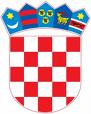        REPUBLIKA HRVATSKAŠIBENSKO-KNINSKA ŽUPANIJA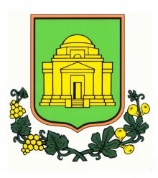                 OPĆINA RUŽIĆPRIJAVNI OBRAZACZa zasnivanje radnog odnosa na određeno vrijeme od 6 mjeseci u provedbi mjere Javnih radova u 2022. godini, programa „Održavanje javnih površina i društvenih objekata Općine Ružić kroz mjeru javnog rada 2022.“ Sukladno Zakonu o provedbi Opće uredbe o zaštiti podataka (NN 42/18), svojim potpisom dajem suglasnost da se moji osobni podaci mogu upotrijebiti u svrhu rješavanja zahtjeva.              Vlastoručni potpis:______________________________________Uz ovaj Prijavni obrazac priložiti:- zamolbu i životopis (vlastoručno potpisan)- dokaz o hrvatskom državljanstvu (preslika važeće osobne iskaznice, putovnice ili preslika     domovnice)- dokaz o završenom stupnju obrazovanja (preslika svjedodžbe)- potvrda o radnom stažu Hrvatskog zavoda za mirovinsko osiguranjeOSOBNI PODACI KANDIDATAOSOBNI PODACI KANDIDATAOSOBNI PODACI KANDIDATAOSOBNI PODACI KANDIDATAOSOBNI PODACI KANDIDATAIME I PREZIMEIME I PREZIMEMjesto i datumrođenja:Mjesto i datumrođenja:Stručnozvanje:Stručnozvanje:OIB:OIB:OSOBNI BROJ OSIGURANIKA –Hrvatski zavod za mirovinsko osiguranje(potvrda o radnom stažu)OSOBNI BROJ OSIGURANIKA –Hrvatski zavod za mirovinsko osiguranje(potvrda o radnom stažu)OSOBNI BROJ OSIGURANIKA –Hrvatski zavod za mirovinsko osiguranje(potvrda o radnom stažu)OSOBNI BROJ OSIGURANIKA –Hrvatski zavod za mirovinsko osiguranje(potvrda o radnom stažu)OSOBNI BROJ OSIGURANIKA –Hrvatski zavod za mirovinsko osiguranje(potvrda o radnom stažu)Podaci za kontakt kandidataPodaci za kontakt kandidataPodaci za kontakt kandidataPodaci za kontakt kandidataPodaci za kontakt kandidataAdresa:Telefon:Mobitel:e-mail: